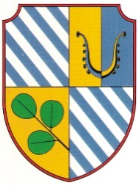 		OBČINA ŠMARJE PRI JELŠAH		Občinska volilna komisija		Aškerčev trg 15		3240 Šmarje pri JelšahDatum: 5.9.2022ŠTEVILO POTREBNIH PODPISOV VOLIVCEV ZA LISTO KANDIDATOV ZA ČLANE OBČINSKEGA SVETA V POSAMEZNI VOLILNI ENOTI OBČINE ŠMARJE PRI JELŠAHMinistrstvo za notranje zadeve je danes, dne 5.9.2022 na svoji spletni strani objavilo podatek, iz katerega je razvidno, da znaša skupno število volilnih upravičencev po volilnih enotah, ki izpolnjujejo pogoje za vpis na splošne volilne imenike, v Občini Šmarje pri Jelšah 8.493.68. člen Zakona o lokalnih volitvah (Uradni list RS, št.  94/07 – uradno prečiščeno besedilo, 45/08, 83/12, 68/17 in 93/20-odl. US) določa: »Listo kandidatov v volilni enoti lahko določi s podpisovanjem skupina volivcev, ki imajo v volilni enoti stalno prebivališče, če so volivci državljani druge države članice EU, ki nimajo stalnega prebivališča v Republiki Sloveniji, pa začasno prebivališče. Potrebno število podpisov je najmanj 1 % od števila volivcev v volilni enoti na dan razpisa volitev, vendar ne manj kot 30 in ne več kot 1000.«  Na dan razpisa rednih lokalnih volitev 2018, dne 3.9.2018, je število volivcev v 1. volilni enoti 1.985, v 2. volilni enoti 3.640 in v 3. volilni enoti 2.868.Glede na zgoraj navedeno število potrebnih podpisov volivcev za določitev liste kandidatov za člane občinskega sveta znaša: - v 1. volilni enoti (KS Sveti Štefan in KS Šentvid pri Grobelnem) 30 podpisov volivcev, - v 2. volilni enoti (KS Šmarje pri Jelšah) 37 podpisov volivcev,- v 3. volilni enoti (KS Dol – Spodnje Mestinje, KS Kristan Vrh, KS Lemberg, KS Mestinje, KS Sladka Gora,   KS Tinsko in KS Zibika) 30 podpisov volivcev.